АДМИНИСТРАЦИЯ ГОРОДА ИШИМА
ПОСТАНОВЛЕНИЕ 20 декабря 2021 г.           	                                                                       № 1089В соответствии с Федеральным законом от 06.10.2003 № 131-ФЗ «Об общих принципах организации местного самоуправления в Российской Федерации», Жилищным кодексом РФ, постановлением Правительства РФ от 01.07.2016 № 615 «О порядке привлечения подрядных организаций для оказания услуг и (или) выполнения работ по капитальному ремонту общего имущества в многоквартирном доме и порядке осуществления закупок товаров, работ, услуг в целях выполнения функций специализированной некоммерческой организации, осуществляющей деятельность, направленную на обеспечение проведения капитального ремонта общего имущества в многоквартирных домах», постановлением Правительства Тюменской области от 08.12.2017 №635-п «Об утверждении порядка определения невозможности оказания услуг и (или) выполнения работ по капитальному ремонту общего имущества в многоквартирном доме (в том числе завершения ранее начатых оказания услуг и (или) выполнения работ) и установлению фактов воспрепятствования оказанию услуг и (или) выполнению работ по капитальному ремонту общего имущества в многоквартирном доме», на основании протокола № 13 от 16.12.2021 года, актов об установлении/отсутствии факта воспрепятствования оказанию услуг и (или) выполнению работ по капитальному ремонту общего имущества в многоквартирных домах города Ишима от НО «ФКР ТО»:Перенести срок капитального ремонта общего имущества в многоквартирных домах города Ишима на 2022 год, согласно приложению к настоящему постановлению.Опубликовать настоящее постановление в сетевом издании «Официальные документы города Ишима» (http://ishimdoc.ru) и разместить его на официальном сайте муниципального образования городской округ город Ишим. Направить копию постановления в адрес НО «Фонд капитального ремонта многоквартирных домов Тюменской области».Контроль за исполнением настояего постановления возложить на заместителя Главы города по городскому хозяйству.Глава города                                                                                       Ф.Б. ШишкинПриложение к постановлениюадминистрации города Ишима                                                                             от 20 декабря 2021 года № 1089 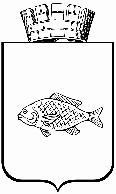 О переносе срока капитального ремонта общего имущества в многоквартирных домах города ИшимаАдресКонструктивный элемент№, дата протоколаобл. Тюменская, г. Ишим, ул. Малая Садовая, 106Ремонт внутридомовых инженерных систем водоснабжения, теплоснабженияПротокол № 13 от 16.12.2021обл. Тюменская, г. Ишим, ул. К. Маркса, 65Ремонт фасада Протокол № 13 от 16.12.2021